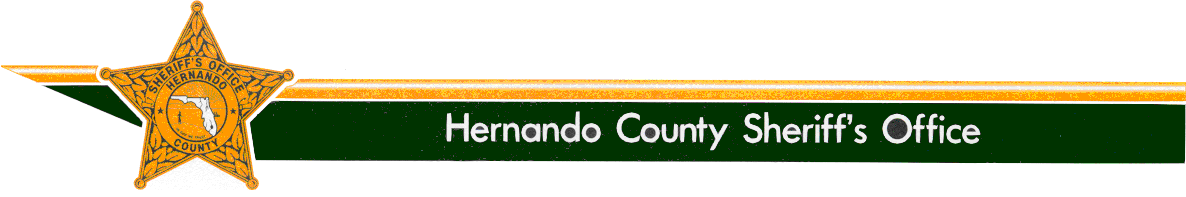 P.O.     FAX 352 796-0493    PHONE 352 754-6830Media ReleaseFrom:		Michael Terry		Community Relations Specialist, 352-797-3608 Re:		Possible Drowning – Eagle’s NestDate:		July 18, 2018On 07-18-18 at approximately 6:51 p.m., the Hernando County Sheriff’s Office Emergency Communications Center received a call regarding a free diver who failed to resurface following a dive at the Eagle’s Nest dive area, located at 7199 Cortez Blvd., Weeki Wachee. Patrol deputies and fire/rescue units were immediately dispatched to the scene.Emergency responders were not immediately able to locate the missing diver.

A dive team has arrived on scene to search for the missing diver.Additional details will be provided as they are made available by investigators.The Office of Sheriff:The Office of the Sheriff is established by the Florida Constitution. As a constitutional officer, the Sheriff has the exclusive authority to administer his or her agency and is responsible for preserving the peace throughout the entire county, carrying out the laws of the state, the orders of Florida courts, and the ordinances of the Board of County Commissioners. The Sheriff is the chief law enforcement and correctional officer of the county. Sheriff Al Nienhuis was initially appointed as the Sheriff of Hernando County by the Governor in January of 2011.  He was then elected by the people of Hernando County in 2012, and remains accountable to them.